Государственное учреждение образования 
«Червенский строительный колледж»победитель областного конкурса по итогам 2021 года 
в номинации «Лучшее учреждение профессионально-технического образовании»ПРИГЛАШАЕТ НА ОБУЧЕНИЕФилиал Червенского строительного колледжаосуществляет прием документовВСЕ УЧАЩИЕСЯ ОБЕСПЕЧИВАЮТСЯ БЕСПЛАТНЫМ ОДНОРАЗОВЫМ ПИТАНИЕМ, А НУЖДАЮЩИЕСЯ - ОБЩЕЖИТИЕМ Наш адрес: 223232,  Минская область,  г. Червень, ул. Минская, 64; тел. 8 (01714) 2 87 13Адрес филиала: 222839, Минская область,  Пуховичский район,  г.п. Правдинский, 
тел. 8 (01713) 42 1 56Сайт колледжа: http://chpsl.minsk-region.edu.byСпециальностьКвалификацияСрок обученияПРОФЕССИОНАЛЬНО-ТЕХНИЧЕСКОЕ ОБРАЗОВАНИЕПРОФЕССИОНАЛЬНО-ТЕХНИЧЕСКОЕ ОБРАЗОВАНИЕПРОФЕССИОНАЛЬНО-ТЕХНИЧЕСКОЕ ОБРАЗОВАНИЕ«Отделочные строительные работы»Штукатур, маляр, облицовщик-плиточникНа основе общего базового образования: 3 года«Санитарно-технические работы.Сварочные работы»Монтажник санитарно-технических систем и оборудования, электрогазосварщик На основе общего базового образования: 2 г. 8 мес.«Отделочные строительные работы. Общестроительные работы»Штукатур, облицовщик-плиточник, каменщикНа основе общего базового образования: 3 года«Отделочные строительные работы»Штукатур*На основе специального образования* 1 г. 4 мес.Заочная форма обученияЗаочная форма обученияЗаочная форма обучения«Общестроительные работы»Каменщик6 месяцевСпециальностьКвалификацияСрок обученияПРОФЕССИОНАЛЬНО-ТЕХНИЧЕСКОЕ ОБРАЗОВАНИЕПРОФЕССИОНАЛЬНО-ТЕХНИЧЕСКОЕ ОБРАЗОВАНИЕПРОФЕССИОНАЛЬНО-ТЕХНИЧЕСКОЕ ОБРАЗОВАНИЕ«Отделочные строительные работы»Штукатур, маляр,облицовщик-плиточникНа основе общего базового образования: 3 года«Санитарно-технические работы.Сварочные работы»Монтажник санитарно-технических систем и оборудования, электрогазосварщикНа основе общего базового образования: 2 г. 8 мес.Заочная форма обученияЗаочная форма обученияЗаочная форма обучения«Санитарно-технические работы»Монтажник санитарно-технических систем и оборудования6 месяцев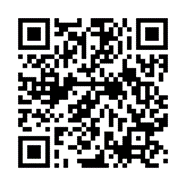 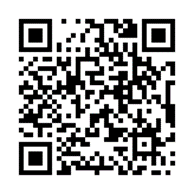 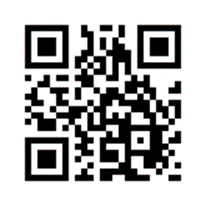 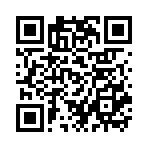 